                               		                     JOB DESCRIPTION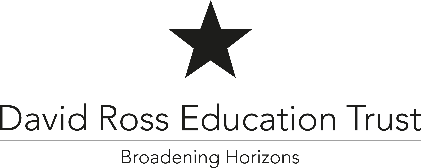    Job Title:     EYFS Class Teacher (Primary)    Location:     Briar Hill Primary School-NN4 8SWKEY RESPOSNIBILTIESTEACHING Maintain an early years curriculum that focuses on learning through both adult and child led learning, both indoor and outdoor.Create and manage a caring, encouraging, purposeful and stimulating environment conducive to children’s learningBe responsible for the preparation and development of teaching materials, teaching programmes and pastoral arrangements as appropriate.Be aware of pupils’ capabilities, their prior knowledge and plan teaching and differentiate appropriately to build on this demonstrating knowledge and understanding of how pupils learn. Have a clear understanding of the needs of all pupils, including those with special educational needs and EAL and be able to use and evaluate  teaching approaches to engage and support them.Have a good awareness of early reading, demonstrate a clear understanding of appropriate teaching strategies e.g. systematic synthetic phonics.Demonstrate an understanding of and take responsibility for promoting high standards of literacy including the correct use of spoken English Use an appropriate range of observation, assessment, monitoring and recording strategies as a basis for setting challenging learning objectives for pupils of all backgrounds, abilities and dispositions, monitoring learners’ progress and levels of attainment.Make accurate and productive use of assessment to secure pupils’ progress.Provide effective feedback and enable pupils to develop positive attitudes to learning Use relevant data to monitor progress, set targets, and plan subsequent lessons..To use a range of appropriate strategies and follow Academy policies for teaching, behaviour management and classroom management.BEHAVIOUR AND SAFTEY Establish a safe, purposeful and stimulating environment for pupils, rooted in mutual respect and establish a framework for discipline with a range of strategies, using praise, sanctions and rewards consistently and fairly.Manage classes effectively, using approaches which are appropriate to pupils’ needs in order to inspire, motivate and challenge pupils.Have high expectations of behaviour, promoting self-control and independence of alllearners.Carry out playground and other duties as directed and within the remit of the currentSchool Teachers’ Pay and Conditions Document.Be responsible for promoting and safeguarding the welfare of children and youngpeople within the school, raising any concerns following school protocol/procedures.COMMUNICATION AND RELATIONSHIPSCommunicate with parents and carers over pupils' progress and participate in parent workshops, parents' evenings and other whole school events.Develop and maintain positive relationships with their staff and parent/carers. 
ADMINISTRATIONRegister the attendance of and supervise learners, before, during or after school sessions as appropriate.Participate in and carry out any administrative and organisational tasks within the remit of the current School Teachers’ Pay and Conditions Document.PROFESSIONAL DEVELOPMENT Regularly review the effectiveness of your teaching and assessment procedures and its impact on pupils’ progress, attainment and well-being, refining your approaches where necessary responding to advice and feedback from colleagues.Be responsible for improving your teaching through participating fully in training and development opportunities identified by the school. SAFEGUARDING To do all that you can to ensure that you safeguard and promote the welfare of students in the Academy.OTHERHave a working knowledge of teachers’ professional duties and legal liabilities.Operate at all times within the stated policies and practices of the school.Establish effective working relationships and set a good example through their presentation and personal and professional conduct.Contribute to the ethos of the school through effective participation in meetings and management systems necessary to coordinate the management of the school.To make an active contribution to the policies, aspirations and plans of your Department and the Academy.PERSON SPECIFICATIONJob Purpose:To be part of our fantastic EYFS Team to secure a first-class education for children in our Early Years setting.Background: Briar Hill Primary School and Nursery is an exciting place to work. We deeply care about our staff and ensure wellbeing, workload and fulfilment in roll is at the core of our ethos. We educate hearts and minds and our children are challenged, nurtured, and inspired to achieve highly to make a positive contribution to society.  We instil exemplary behaviour in children. Briar Hill is Ofsted rated Outstanding 2022 and is a national training centre for Talk for Writing.Briar Hill is a multi-cultural and fully inclusive setting in Northampton Town.  Staff retention is excellent, and this role being created due to increased pupil numbers.The David Ross Education Trust (DRET) is a network of academies with a geographical focus on Northamptonshire, Leicestershire, Lincolnshire, Yorkshire/Humberside and London. We are committed to delivering the highest educational standards alongside an unrivalled package of sporting and cultural enrichment.Reporting To:SLTEssential Desirable Qualifications and Professional Development Honours degree related to Primary Education or a curriculum subject.  xQualified Teacher Status. XEvidence of sustained participation in INSET/CPD.xExperience Experience of teaching in EYFS.xDemonstrable evidence of high standards of class teaching.xExperience of managing teaching resources.xExperience of working with children from a variety of backgrounds and/or vulnerable groups of pupils.xSkills and Knowledge Awareness of current developments in Education and the implications of these.xUnderstanding of inclusion and personalised learning.xUnderstanding of effective assessment and target setting procedures.xAn understanding of good inclusive education and the SEN Code of Practice.xPersonal Qualities Well-motivated, enthusiastic with a can-do attitude. xHonesty and integrity. xTeam working skills.xA desire to allow each child the opportunity to fulfil their potential, both academically and on a personal level.xTo be a positive role model to our pupils.xBe flexible and resilient in response to a changing educational environment.Equal Opportunities A commitment to promoting equality and diversity, providing an inclusive and co-operative environment in which all students and individuals working for and on behalf of the organisation feel respected and able to give of their best. xSafeguarding Committed to promoting the welfare of all children and creating a safe environment in which children can learn; considering, at all times, what is in the best interests of the child. XPlay an important part in the wider safeguarding of children – identifying concerns, sharing information and taking prompt action to safeguard and protect them.XAware that the Trust will take all steps to prevent those who pose a risk of harm from working with children. Recruitment procedures ensure rigour in identifying and rejecting people who might abuse children.XHealth and Safety Aware of Health & Safety and Safeguarding as appropriate to role.X